pielikums Ministru kabineta 2023. gada 4. jūlijanoteikumiem Nr. 363Paziņojums par bīstamo kravu pārvadājumu drošības konsultanta (padomnieka) iecelšanu1. Informācija par bīstamo kravu aprites dalībnieku2. Informācija par atbildīgo bīstamo kravu drošības konsultantu (padomnieku)3. Ar bīstamām kravām veicamās darbības       (atzīmēt darbības veidu)1.1.Nosaukums1.2.Reģistrācijas numurs1.3.Adrese1.4.Tālrunis, e-pasts1.5.Pamatdarbības vieta1.6.Adrese1.7.Tālrunis, e-pasts1.8.Citas darbības vietas (aizpilda par katru darbības vietu, ja tādas ir)1.9.Adrese1.10.Tālrunis, e-pasts2.1.Drošības konsultants (padomnieks)2.2.Sertifikāta numurs(vārds, uzvārds)2.3.Tālrunis, e-pastsKrava paredzēta pārvadājumam ar autotransportuJa krava paredzēta pārvadājumam ar dzelzceļa transportu 3.1. Pārvadāšana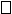  3.2. Klasifikācijas procedūras 3.3. Iepakošana 3.4. Iekraušana 3.5. Izkraušana 3.6. Cisternu uzpildīšana 3.7. Transporta dokumentu noformēšana 3.8. Ekspeditora pakalpojumi3.9. Manevru darbu veikšana Paraksttiesīgā persona (paraksts)* Drošības konsultants (padomnieks) (paraksts)*Paziņojuma sastādīšanas datums*Piezīme. * Dokumenta rekvizītu neaizpilda, ja elektroniskais dokuments ir sagatavots atbilstoši normatīvajiem aktiem par elektronisko dokumentu noformēšanu.Piezīme. * Dokumenta rekvizītu neaizpilda, ja elektroniskais dokuments ir sagatavots atbilstoši normatīvajiem aktiem par elektronisko dokumentu noformēšanu.